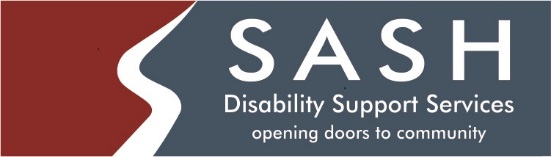 Internal/External Job PostingDATE: 			June 17, 2020POSTING:			Respite June 2020POSITION:			Respite Contract				Home Living START DATE:		July 1, 2020CLASSIFICATION:	This is a contract position that requires you to provide supports to a female in your home two weekends each month. Supports needed include assisting with daily living skills/hygiene, community involvement and assisting with personalized goals.  This placement must be in Lethbridge.QUALIFICATIONS:	Diploma in Disability Supports and/or related education preferred. Experience working with individuals with developmental disabilities, suicide intervention and mental health support would be considered an asset.   	Emergency First Aid/CPR, and Crisis Intervention are required.	SALARY:	$195.00 per 24hr period.Please submit your cover letter & resume stating the position you are applying for to Sharde Hawker at sharde.hawker@sashab.ca.   